تشكيلات الدفاع عن الارسال – التشكيل الرباعي    هذه الطريقة متميزة بأتقانها مع  الفرق التي تتقن نظام الدفاع عن الارسال بأربع لاعبين يجب ان يتمتعو بدرجة عالية من اللياقة البدنيةكي يتمكنومن تحويل الدفاع الى هجوم مضاد ، غالبا ما يكونا اللاعبان المعدان خلف بعضهما في المنطقة الامامية مع مراعاة الشروط القانونية للعبة ، ان لاعبو الفريق المدافع يلجأو الى هذه الطريقة عند معرفتهم بضعف الفريق المهاجم ويكون التشكيل بأن يقف اللاعب على شكل قوس دفاع عن الارسال .  وغالبا ما يكون اللاعبان المعدان في خط قطري فأما ان يكون  فيالمركزين (2 و5) او (1 و4) او مركزي (3 و6) ففي حالة الاعداد للاعبي مركزي (3 و6) يتحرك لاعب مركز رقم 6 الى الامام خلف لاعب مركز 3 ويتحرك لاعبي مركزي (2و4) خلف خط الهجوم على بعد 2 متر ويتحرك لاعبي مركزي (1و5) للداخل اي للأمام قليلا ليكونو على شكل قوس متألف من لاعبي مراكز (2-1-5-4)اما اذا كان الاعداد من مركزي (4و1)وقتها يتحرك لاعب مركز رقم 1الى الامام خلف لاعب مركز 4 ويتحرك لاعبي مركز(2 و3) خلف خط الهجوم على بعد 2 متر ويتحرك لاعبي مركز (1 و5) للداخل كي يتشكل القوس من المراكز (2-3-6-5) وهذا التشكيل بأجزاءه الثلاثة يوضحه الشكل ادناه:-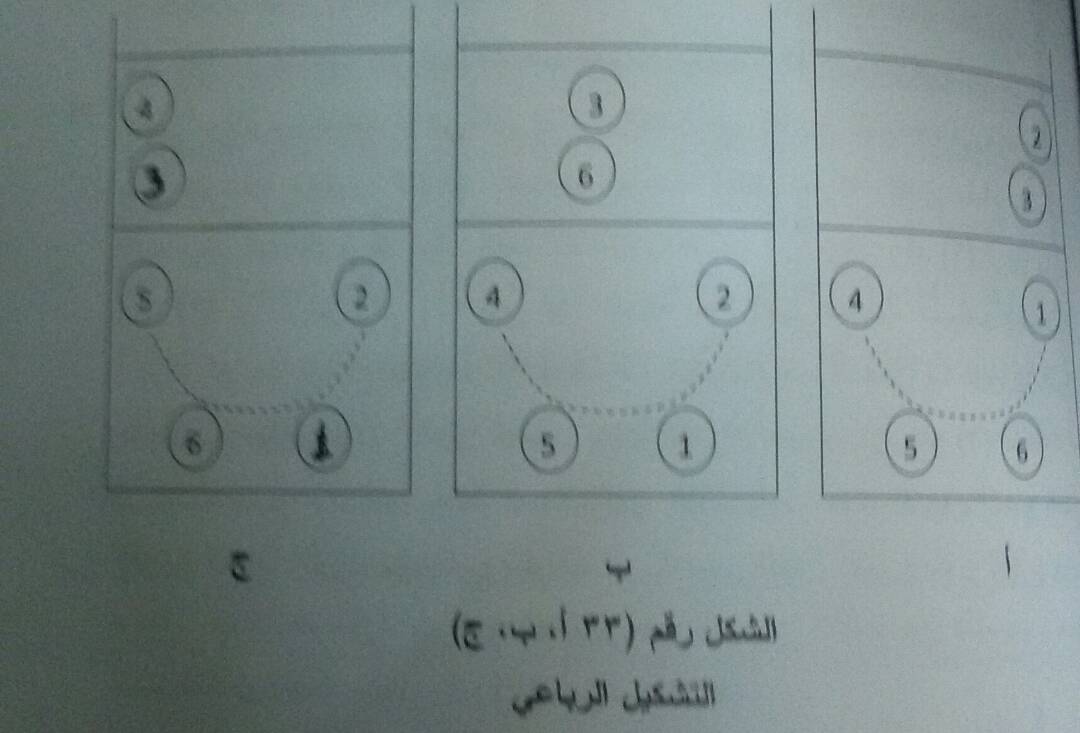 